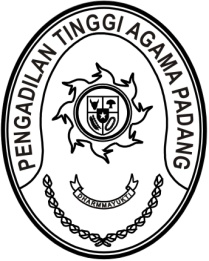 Nomor	:	W3-A/         /KP.02.1/4/2022	21 April 2022Lampiran	:	1 (satu) berkasPerihal	:	Permohonan Ralat SK Kenaikan Pangkat		a.n. Sri Hani Fadhillah, S.H.I., M.A. Yth. Direktur Jenderal Badan Peradilan Agama Mahkamah Agung RIAssalamu’alaikum, Wr. Wb.Menyusul surat kami nomor W3-A/2487/KP.01.2/9/2021 tanggal 17 September 2021 hal sebagaimana pada pokok surat, terlampir kami sampaikan pencantuman gelar Pegawai Negeri Sipil dari lingkungan Pengadilan Tinggi Agama Padang, dengan harapan dapat diterbitkan SK Kenaikan Pangkat atas nama:	Nama	: Sri Hani Fadhillah, S.H.I., M.A.		NIP	: 198106212012122001		Jabatan	: Panitera Muda Hukum		Unit Kerja	: PA Sawahlunto		Nomor Surat	: 0093/B-MP.01.03/PE/KR.XII/2022		Tanggal Surat	: 10 Januari 2022Demikian disampaikan, atas perhatian dan perkenannya diucapkan terima kasih. 	Wassalam	Ketua,Zein Ahsan